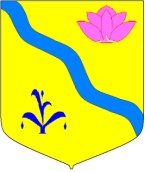 АДМИНИСТРАЦИЯ КИРОВСКОГО МУНИЦИПАЛЬНОГО РАЙОНАПОСТАНОВЛЕНИЕ__________________                           п. Кировский                                        № ____________О внесении изменений в Правила сноса зеленых насаждений и методику расчёта компенсационной стоимости зеленых насаждений, расположенных на территории сельских поселений Кировского муниципального района и на межселенной территории в границах Кировского муниципального района, утверждённых постановлением администрации Кировского муниципального района от 02.07.2019 №146.В целях уточнения положений Правил сноса зеленых насаждений и методики расчёта компенсационной стоимости зеленых насаждений, расположенных на территории сельских поселений Кировского муниципального района и на межселенной территории в границах Кировского муниципального района, утверждённых постановлением администрации Кировского муниципального района от 02.07.2019 №146 (далее – правила), в соответствии с Федеральным законам от 06.10.2003 N 131-ФЗ "Об общих принципах организации местного самоуправления в Российской Федерации", Постановлением Правительства Российской Федерации от 22.05.2007 N 310 "Об установлении ставок платы за единицу объема лесных ресурсов и ставках платы за единицу площади лесного участка, находящихся в федеральной собственности", постановлением администрации Приморского края от 19.11.2007 N 301-па "Об утверждении ставок платы за единицу объема древесины, заготовляемой на землях, находящихся в собственности Приморского края", руководствуясь ст. 24 Устава Кировского муниципального района, принятого решением Думы  Кировского муниципального района от 08.07.2005 года №126 (в  действующей редакции решения Думы Кировского муниципального района от 21.07.2021г. №37-НПА), администрация Кировского муниципального районаПОСТАНОВЛЯЕТ: 1. Внести в состав раздела 1 «Общие положения» методики расчёта компенсационной стоимости зеленых насаждений, расположенных на территории сельских поселений Кировского муниципального района и на межселенной территории в границах Кировского муниципального района, входящей в состав правил, следующие изменения:1.1. изменить нумерацию части 1.3. на 1.5.1.2. включить часть под номером 1.3. в следующей редакции: «Действие настоящей методики не распространяется на определение стоимости и исчисление размера вреда, причинённого лесам, на землях промышленности, энергетики, транспорта, связи, радиовещания, телевидения, информатики, земель для обеспечения космической деятельности, земель обороны, безопасности и земель специального назначения, расположенных вне границ населенных пунктов.1.3. включить часть под номером 1.4. в следующей редакции: «определение стоимости и исчисление размера вреда, причинённого лесам, на землях промышленности, энергетики, транспорта, связи, радиовещания, телевидения, информатики, земель для обеспечения космической деятельности, земель обороны, безопасности и земель специального назначения, расположенных вне границ населенных пунктов, выполняется в соответствии с методиками, утверждёнными Постановлением Правительства Российской Федерации от 22.05.2007 N 310 "Об установлении ставок платы за единицу объема лесных ресурсов и ставках платы за единицу площади лесного участка, находящихся в федеральной собственности" и  постановлением администрации Приморского края от 19.11.2007 N 301-па "Об утверждении ставок платы за единицу объема древесины, заготовляемой на землях, находящихся в собственности Приморского края", если зеленые насаждения, расположенные на землях данной категории, не подпадают под случаи, когда компенсационная стоимость за снос (пересадку, обрезку) зеленых насаждений не взимается.2. Настоящее постановление опубликовать на официальном сайте администрации Кировского муниципального района в сети «Интернет» и разместить в печатном периодическом издании Кировского муниципального района – газете «Компас – Инфо».3. Настоящее постановление вступает в силу со дня его опубликования.4. Контроль за исполнением настоящего постановления оставляю за собой.Глава Кировского муниципального районаглава администрации Кировского муниципального района                                                                     И.И. Вотяков  